Конспект дистанционного занятияФИО педагога Гареева Ксения ЭдгаровнаДолжность: педагог дополнительного образованияОбъединение: “ Шахматы” Тема занятия: Тактический прием «отвлечение» Оборудование: компьютер, шахматыЭтап занятияДеятельность обучающегосяСсылка на ресурсВремяОрг. Момент Подготовить необходимое оборудование1минПовторение Правила работы за компьютером Повторение терминов МАТ и ПАТ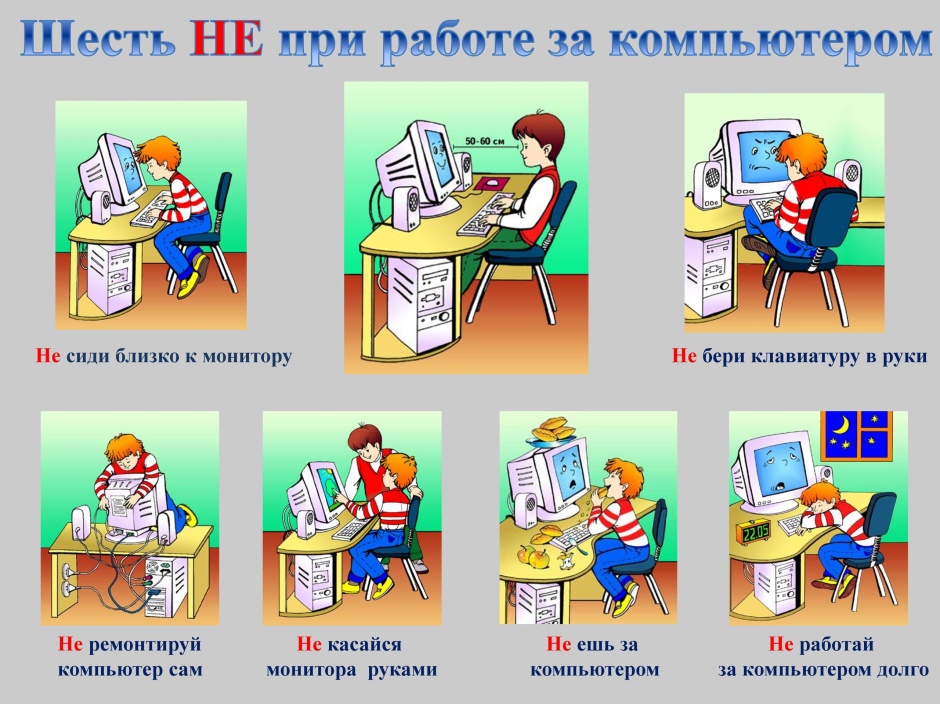 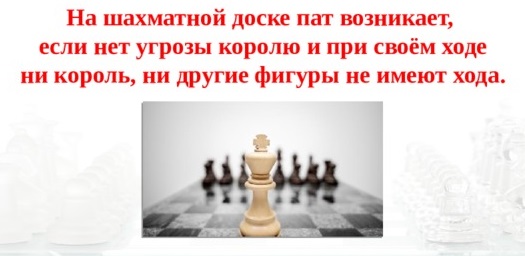 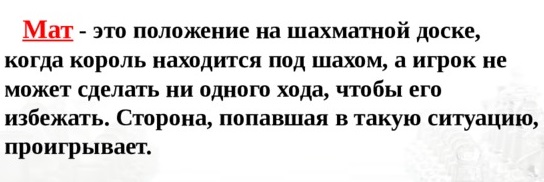 3минНовая тем а Просмотр видео  В шахматной партии часто возникает необходимость с помощью жертвы отвлечь фигуру партнера от выполнении защитных функций или от намеченной цели.https://yandex.ru/video/preview/?filmId=11106616463588451430&parent-reqid=1586768390750542-617277557366503200328-production-app-host-vla-web-yp-155&path=wizard&text=шахматы+завлечение+и+отвлечение3 минПрактическая работа Выполни задание Рассмотри диаграмму 7 и ответь на вопросы Если убрать с доски ферзя белых, что им будет грозить ? Как отвлечь белого ферзя от защиты ? 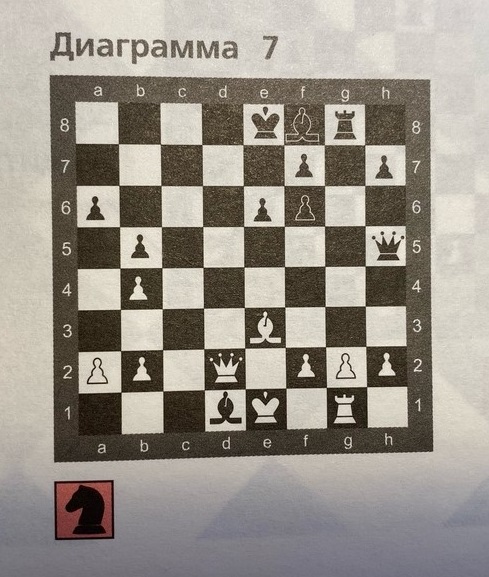 3 минРефлексия Отправить на почту решение диаграммgareeva-kseniya@bk.ru